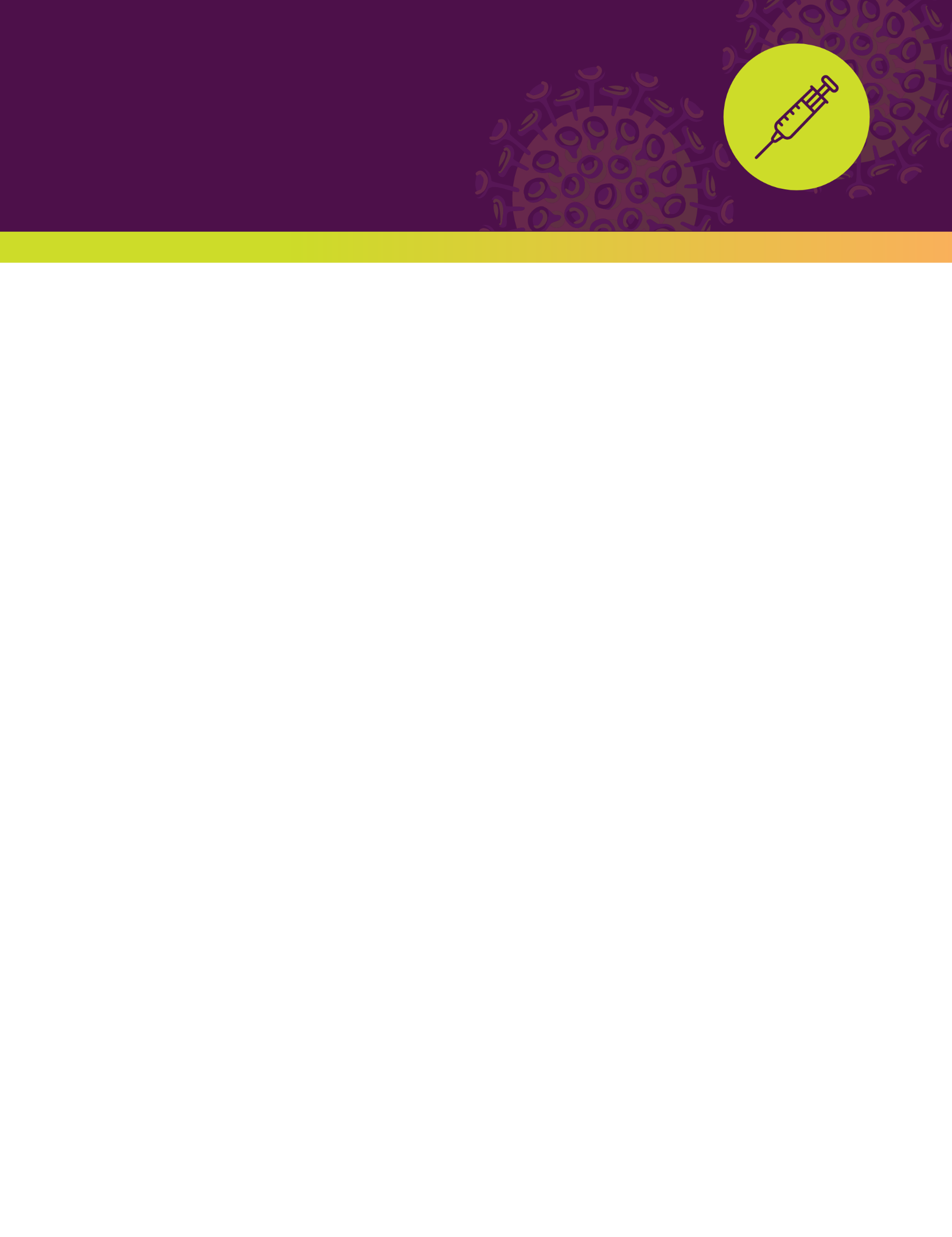 UPMC is proud to partner with the Steel Valley School District, the Homestead Community, and the Community Vaccine Collaborative to bring the Pfizer COVID-19 vaccine to your community. WHENFriday, May 28, 202111:00 am - 1:00 pmWHEREBarrett Elementary School             221 East 12th Ave, Homestead, PA 15120(Please use the Amity St. entrance)Uber and Lyft ride services provide free transportation for Covid vaccines through their Apps or by dialing 211.  If additional transportation assistance is needed, call 833-653-0518.WHO12 year-olds and older are eligible to receive the Pfizer vaccine.  Children under the age of 18 years-old must be accompanied by a parent/guardian to provide consent.